Lecteur immersifCette fonction est accessible aux élèves pour les aider dans leur lecture. Cet outil est particulièrement utile pour les élèves ayant des difficultés à la lecture comme la dyslexie.Comment l’utiliser ?Lorsqu’un élève ouvre un fichier tel qu’un document Word dans Teams :Cliquer sur Affichage de la barre d’outils.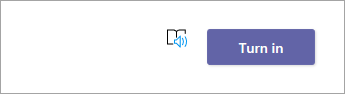 Cliquer sur lecteur immersif.Les réglages : 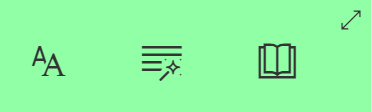 « aA » permet de modifier la taille, l’espacement, la police, la couleur du fond ou encore normaliser le texte (enlever les gras, les italiques,…). Ce sont tes réglages « persos » de l’interface, à faire 1 fois pour toutes.La baguette magique est une aide grammaticale : découpe en syllabe, colorie les catégories grammaticales, …Le livre permet de forcer la lecture par ligne, 3lignes ou 5 lignes. Aussi, la langue peut être changée dans l’espace « traduire », soit pour un mot, soit pour un document entier. Il est également possible d’écouter un mot sélectionné, dans la langue souhaitée.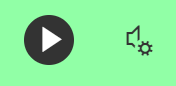 Le bouton play permet la lecture du texteLe haut-parleur permet de modifier la vitesse de lecture! Le bouton lecteur immersif est disponible aussi dans les autres outils textuels de MS Online tels que OneNote, les conversations dans Teams via le menu « … » (voir image ci-dessous), le bloc-notes de classe, les questionnaires « Forms ». 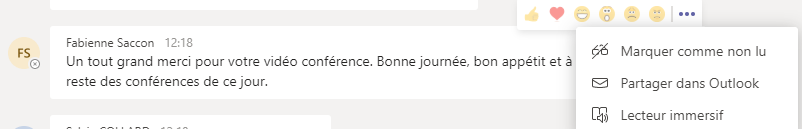 